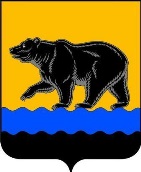 АДМИНИСТРАЦИя ГОРОДА нЕФТЕЮГАНСКАРаспоряжениег.НефтеюганскО переименовании муниципального бюджетного учреждения «Спортивная школа олимпийского резерва по единоборствам» в муниципальное бюджетное учреждение дополнительного образования «Спортивная школа по единоборствам» и утверждении Устава муниципального бюджетного учреждения дополнительного образования «Спортивная школа по единоборствам» В соответствии со статьёй 52 Гражданского кодекса Российской Федерации, Федеральными законами от 12.01.1996 № 7-ФЗ «О некоммерческих организациях», от 04.12.2007 № 329-ФЗ «О физической культуре и спорте в Российской Федерации», от 29.12.2012 №273-ФЗ «Об образовании в Российской Федерации», Уставом города Нефтеюганска, руководствуясь постановлениями администрации города Нефтеюганска от 18.02.2011 № 433 «Об утверждении Порядка создания, реорганизации, изменения типа и ликвидации муниципальных учреждений города Нефтеюганска, а также утверждения уставов муниципальных учреждений города Нефтеюганска и внесения в них изменений», от 03.08.2017 № 126-нп «О порядке осуществления функций и полномочий учредителя муниципальных учреждений города Нефтеюганска»,               во исполнение распоряжения администрации города Нефтеюганска                                   от 26.12.2022 № 482-р «Об утверждении плана мероприятий («дорожной карты») по реализации Федерального закона от 30.04.2021 № 127-ФЗ «О внесении изменений в Федеральный закон «О физической культуре и спорте в Российской Федерации» и Федеральный закон «Об образовании в Российской Федерации» в городе Нефтеюганске» и протокола заседания Комиссии Министерства спорта Российской Федерации по определению соответствия организаций, осуществляющих спортивную подготовку, условиям использования в своем наименовании слов «олимпийский», «паралимпийский» и «сурдлимпийский» или образованных на их основе слов и словосочетаний от 21.12.2022 № 20/02:1.Переименовать муниципальное бюджетное учреждение «Спортивная школа олимпийского резерва по единоборствам» в муниципальное бюджетное учреждение дополнительного образования «Спортивная школа по единоборствам».2.Утвердить Устав муниципального бюджетного учреждения дополнительного образования «Спортивная школа по единоборствам» согласно приложению к распоряжению. 3.Директору муниципального бюджетного учреждения «Спортивная школа олимпийского резерва по единоборствам» А.А.Казакову в течение трех рабочих дней представить в уполномоченный федеральный орган исполнительной власти соответствующие документы для государственной регистрации изменений, вносимых в учредительные документы юридического лица.4.Признать утратившими силу:4.1.Пункт 2 распоряжения администрации города Нефтеюганска от 20.12.2019 № 361-р «О переименовании муниципального бюджетного учреждения дополнительного образования «Специализированная детско-юношеская спортивная школа олимпийского резерва по дзюдо» в муниципальное бюджетное учреждение «Спортивная школа олимпийского резерва по единоборствам» и утверждении Устава муниципального бюджетного учреждения «Спортивная школа олимпийского резерва по единоборствам». 4.2.Распоряжение администрации города Нефтеюганска от 27.04.2022 № 163-р «Об утверждении изменений в Устав муниципального бюджетного учреждения «Спортивная школа олимпийского резерва по единоборствам».5.Обнародовать (опубликовать) распоряжение в газете «Здравствуйте, нефтеюганцы!».6.Департаменту по делам администрации города (Журавлев В.Ю.) разместить распоряжение на официальном сайте органов местного самоуправления города Нефтеюганска.7.Контроль исполнения распоряжения возложить на заместителя главы города А.В.Пастухова.Глава города Нефтеюганска                                                                                                 Э.Х.БугайПриложениек распоряжениюадминистрации города от 14.04.2023 № 136-рУСТАВмуниципального бюджетного учреждения дополнительного образования «Спортивная школа по единоборствам»Нефтеюганск2023Настоящий Устав разработан в соответствии с Конституцией Российской Федерации, Гражданским кодексом Российской Федерации, Бюджетным кодексом Российской Федерации, Федеральными законами от 12.01.1996 № 7-ФЗ «О некоммерческих организациях», от 04.12.2007 № 329-ФЗ  «О физической культуре и спорте в Российской Федерации», от 29.12.2012 №273-ФЗ «Об образовании в Российской Федерации», распоряжением Правительства Российской Федерации» от 17.10.2018 № 2245 «Об утверждении концепции подготовки спортивного резерва в Российской Федерации до 2025 года и плана мероприятий по ее реализации», Уставом города Нефтеюганска, распоряжением администрации города Нефтеюганска от 26.12.2022 № 482-р «Об утверждении плана мероприятий («дорожной карты») по реализации Федерального закона от 30.04.2021 № 127-ФЗ «О внесении изменений в Федеральный закон                                  «О физической культуре и спорте в Российской Федерации» и Федеральный закон «Об образовании в Российской Федерации» в г. Нефтеюганске» и определяет основные цели, предмет, виды деятельности, порядок управления и материально-финансового обеспечения, а также регламентирует деятельность муниципального бюджетного учреждения дополнительного образования «Спортивная школа по единоборствам».1.Общие положения1.1.Муниципальное бюджетное учреждение дополнительного образования «Спортивная школа по единоборствам» (далее - Учреждение) является муниципальным бюджетным учреждением дополнительного образования.Тип Учреждения – организация дополнительного образования.1.2.Учреждение является некоммерческой организацией, созданной для участия в реализации политики муниципального образования город Нефтеюганск в сфере организации и осуществления мероприятий по развитию физической культуры и спорта среди различных групп населения, и не ставит извлечение прибыли основной целью своей деятельности.1.3.Учреждение в своей деятельности руководствуется законодательством Российской Федерации, Уставом муниципального образования город Нефтеюганск, решениями Думы города Нефтеюганска, постановлениями и распоряжениями администрации города Нефтеюганска, приказами и распоряжениями главного распорядителя бюджетных средств. 1.4.Полное наименование Учреждения: Муниципальное бюджетное учреждение дополнительного образования «Спортивная школа по единоборствам».1.5.Сокращённое наименование: МБУ ДО «СШ по единоборствам».1.6.Место нахождения Учреждения: 628300, Российская Федерация, Тюменская область, Ханты-Мансийский автономный округ - Югра, город Нефтеюганск, улица Усть-Балыкская, строение 15.1.7.Учредителем Учреждения от имени муниципального образования город Нефтеюганск выступает администрация города Нефтеюганска (далее - Учредитель), действующая на основании Устава города Нефтеюганска, исключительная компетенция Учредителя в отношении Учреждения регламентируется правовым актом администрации города Нефтеюганска.1.8.Учредитель делегирует часть полномочий Учредителя Учреждения комитету физической культуры и спорта администрации города Нефтеюганска (далее - Комитет), департаменту муниципального имущества администрации города Нефтеюганска (далее - ДМИ) в порядке, установленном правовыми актами администрации города Нефтеюганска.1.9.Учреждение находится в ведомственном подчинении Комитета.1.10.Учреждение является юридическим лицом с момента его государственной регистрации, имеет круглую печать с полным наименованием на русском языке, необходимые для осуществления деятельности штампы, бланки, пользуется и распоряжается имуществом, являющимся собственностью муниципального образования город Нефтеюганск и переданным Учреждению в оперативное управление, отвечает по своим обязательствам за это имущество, может от своего имени приобретать и осуществлять имущественные и неимущественные права, нести обязанности, быть истцом и ответчиком в суде общей юрисдикции, арбитражном и третейском суде.1.11.Учреждение имеет самостоятельный баланс и лицевые счета, открытые в департаменте финансов администрации города Нефтеюганска. 1.12.Учреждение отвечает по своим обязательствам всем находящимся у него на праве оперативного управления имуществом, как закрепленным за Учреждением Учредителем, так и приобретенным за счет доходов, полученных от приносящей доход деятельности, за исключением особо ценного движимого имущества, закрепленного за Учреждением или приобретенного Учреждением за счет выделенных средств, а также недвижимого имущества.1.13.Учредитель Учреждения не несет ответственности по обязательствам Учреждения. Учреждение не отвечает по обязательствам Учредителя имущества Учреждения.1.14.Учреждение филиалов и представительств не имеет.1.15.Учреждение осуществляет свою деятельность в соответствии с Конституцией Российской Федерации, федеральными законами и иными правовыми актами Российской Федерации, нормативно-правовыми актами Ханты-Мансийского автономного округа - Югры, правовыми актами города Нефтеюганска, а также настоящим Уставом.1.16.Ведение образовательной деятельности Учреждением осуществляется на основании лицензии на осуществление образовательной деятельности.Учреждение при изменении типа вправе осуществлять предусмотренные его Уставом виды деятельности на основании лицензий, свидетельства о государственной аккредитации и иных разрешительных документов, выданных этому Учреждению до изменения его типа, до окончания срока действия таких документов.1.17.Учреждение создается Учредителем и регистрируется в порядке, установленном законодательством Российской Федерации.Права юридического лица у Учреждения в части ведения уставной финансово-хозяйственной деятельности возникают с момента его государственной регистрации.1.18.Медицинское обслуживание в Учреждении осуществляется медицинскими работниками в течение всего учебного периода на основании договора о сотрудничестве.1.19.Учреждение осуществляет свою деятельность во взаимодействии с органами исполнительной власти Ханты-Мансийского автономного округа - Югры, органами местного самоуправления, территориальными органами, общественными и иными объединениями, а также другими организациями, независимо от их организационно-правовой формы.1.20.Учреждение	является субъектом системы профилактики безнадзорности и правонарушений несовершеннолетних.1.21.Учреждение содействует обеспечению общественного порядка и общественной безопасности при проведении на территории города Нефтеюганска официальных физкультурных мероприятий и спортивных мероприятий.1.22.Учреждение принимает участие в профилактике терроризма, а также минимизации и (или) ликвидации последствий проявления терроризма в пределах своей компетенции, в профилактике экстремизма и минимизации последствий его проявления.1.23.В Учреждении не допускается создание и деятельность организационных структур политических партий, политических общественных движений, религиозных объединений и организаций, учрежденных указанными объединениями.1.24.Контроль деятельности Учреждения осуществляется Учредителем, другими организациями и органами управления в пределах их компетенции в порядке, установленном законодательством Российской Федерации.2.Предмет, цели и виды деятельности Учреждения2.1.Учреждение создано для выполнения работ, оказания услуг в сфере образования.2.2.Предметом деятельности Учреждения является реализация дополнительных общеобразовательных программ в области физической культуры и спорта: дополнительных образовательных программ спортивной подготовки, дополнительных общеразвивающих программ в области физической культуры и спорта.2.3.Целями деятельности Учреждения является физическое воспитание и физическое развитие личности, приобретение обучающимися знаний, умений и навыков в области физической культуры и спорта, физическое совершенствование, формирование культуры здорового и безопасного образа жизни, укрепление здоровья, выявление и отбор наиболее одаренных детей и подростков, создание условий для освоения дополнительных образовательных программ спортивной подготовки, совершенствование спортивного мастерства обучающихся посредством организации их систематического участия в спортивных мероприятиях, включая спортивные соревнования, в том числе в целях включения обучающихся в состав спортивных сборных команд Ханты-Мансийского автономного округа – Югры и Российской Федерации, а также на подготовку кадров в области физической культуры и спорта».Для достижения целей Учреждение осуществляет следующие основные виды деятельности:1)реализация дополнительных образовательных программ спортивной подготовки по олимпийским видам спорта: дзюдо, каратэ и неолимпийскому виду спорта: самбо;2)реализация дополнительных общеразвивающих программ в области физической культуры и спорта по олимпийским видам спорта: дзюдо, каратэ и неолимпийскому виду спорта: самбо;3)организация и обеспечение подготовки спортивного резерва по олимпийским видам спорта: дзюдо, каратэ и неолимпийскому виду спорта: самбо.2.4.В рамках осуществления основных видов деятельности Учреждение осуществляет:1)оказание услуг по спортивной подготовке по олимпийским видам спорта: дзюдо, каратэ и неолимпийскому виду спорта: самбо;2)оказание физкультурно-оздоровительных услуг по физической подготовке и физическому развитию;3)организацию отдыха и оздоровления занимающихся лиц в каникулярное время;4)осуществление отбора лиц для реализации дополнительных образовательных программ спортивной подготовки по олимпийским видам спорта: дзюдо, каратэ и неолимпийскому виду спорта: самбо в соответствии с нормативами общей физической и специальной физической подготовки для зачисления в группы на этапы спортивной подготовки, установленными федеральными стандартами спортивной подготовки;5)проведение занятий по физической культуре и спорту;6)разработку и утверждение индивидуальных планов подготовки спортсменов;7)разработку, утверждение и реализацию дополнительных общеразвивающих программ в области физической культуры и спорта по олимпийским видам спорта: дзюдо, каратэ и неолимпийскому виду спорта: самбо на этапах спортивной подготовки в порядке, установленном законодательством Российской Федерации;8)разработку, утверждение и реализацию дополнительных образовательных программ спортивной подготовки по олимпийским видам спорта: дзюдо, каратэ и неолимпийскому виду спорта: самбо на этапах спортивной подготовки в порядке, установленном законодательством Российской Федерации;9)реализацию мер по предотвращению допинга в спорте и борьбе с ним;10)реализацию мероприятий, включенных в Единый календарный план физкультурных и спортивных мероприятий города Нефтеюганска и Ханты- Мансийского автономного округа - Югры;11)обеспечение совершенствования спортивного мастерства обучающихся, проходящих спортивную подготовку по олимпийским видам спорта: дзюдо, каратэ и неолимпийскому виду спорта: самбо;12)осуществление медицинского и материально-технического обеспечения обучающихся, проходящих этапы спортивной подготовки.13)планирование и осуществление учебно-тренировочного процесса, включающего в себя обязательное систематическое участие обучающихся, проходящих спортивную подготовку по олимпийским видам спорта: дзюдо, каратэ и неолимпийскому виду спорта: самбо в официальных спортивных соревнованиях;14)обеспечение участия лиц, проходящих спортивную подготовку по олимпийским видам спорта: дзюдо, каратэ и неолимпийскому виду спорта: самбо, в спортивных соревнованиях; 15)организация и проведение официальных спортивных мероприятий; 16)организация и проведение официальных физкультурных (физкультурно-оздоровительных) мероприятий;17)организация мероприятий по подготовке спортивных сборных команд города Нефтеюганска по олимпийским видам спорта: дзюдо, каратэ и неолимпийскому виду спорта: самбо. 	Учреждение вправе осуществлять иные виды деятельности, не являющиеся основными видами деятельности, лишь постольку, поскольку это служит достижению целей, ради которых оно создано, и соответствующие указанным целям.2.5.Учреждение осуществляет следующие иные виды деятельности, не являющиеся основными видами деятельности Учреждения:1)оказание услуг по прокату спортивного инвентаря и оборудования;2)оказание услуг по организации и проведению спортивно-массовых и физкультурно-оздоровительных мероприятий с физическими и юридическими лицами;3)оказание услуг по организации и проведению конференций, семинаров и практикумов в сфере физической культуры и спорта;4)сдача в аренду нежилых помещений или частей нежилых помещений в спортивных сооружениях, переданных Учреждению на праве оперативного управления, при условии, что аренда данных помещений, не повлияет отрицательно на качество оказания муниципальных услуг Учреждением и осуществлена в соответствии с требованиями правовых актов администрации города Нефтеюганска;5)сдача в аренду движимого имущества и оборудования;6)предоставление в пользование мест под размещение рекламы;7)рекламная деятельность;8)фотосъемка и видеосъемка;9)обеспечение доступа к объектам спорта.2.6.Указанная в пункте 2.5 настоящего Устава деятельность осуществляется Учреждением, если это не противоречит законодательству Российской Федерации.Учреждение не вправе осуществлять виды деятельности и оказывать платные услуги, не предусмотренные Уставом.2.7.Учреждение не вправе оказывать платные услуги взамен муниципальных услуг или в ущерб основным видам деятельности, предусмотренным пунктом 2.3 настоящего Устава.2.8.Учреждение	выполняет муниципальное задание, которое утверждается Комитетом.2.8.1.Учреждение не вправе отказаться от выполнения муниципального задания.2.9.Учреждение обеспечивает население доступной и достоверной информацией о:1) перечне предоставляемых услуг;2) прейскуранте цен на платные услуги;3) режиме работы Учреждения;4) об условиях предоставления и получения услуг;5) о месте оказания услуг;6) адресе и телефонах Комитета и Учреждения.2.10.Учреждение обеспечивает открытость и доступность:1)Устава Учреждения, в том числе внесенных в него изменений;2)свидетельства о государственной регистрации Учреждения;3) решения Учредителя о создании Учреждения;4) лицензии Учреждения (при наличии);5) решения Учредителя о назначении руководителя Учреждения;6)плана финансово-хозяйственной деятельности Учреждения, составляемого и утверждаемого в порядке, который устанавливается Учредителем в соответствии с требованиями, определенными Министерством финансов Российской Федерации;7)годовой бухгалтерской отчетности Учреждения;8)документов, составленных по итогам контрольных мероприятий, проведенных в отношении Учреждения;9)муниципального задания на оказание услуг (выполнение работ) и отчетов к нему; 10)отчета о результатах деятельности Учреждения и об использовании закрепленного за ним муниципального имущества, составляемого и утверждаемого в порядке, который устанавливается Учредителем, и в соответствии с общими требованиями, определенными Министерством финансов Российской Федерации.3.Имущество и финансовое обеспечение Учреждения3.1.Имущество Учреждения является муниципальной собственностью и находится у Учреждения на праве оперативного управления.3.2.Недвижимое имущество и особо ценное движимое имущество, закрепленное за Учреждением или приобретенное Учреждением за счет средств, выделенных ему Учредителем на приобретение этого имущества, подлежит обособленному учету в установленном порядке.3.3.Земельные участки, необходимые для выполнения Учреждением своих уставных целей, предоставляется ему на праве постоянного (бессрочного) пользования.3.4.Учреждение не вправе без согласия Учредителя распоряжаться недвижимым имуществом и особо ценным движимым имуществом, закрепленным за ним на праве оперативного управления или приобретенным Учреждением за счет средств, выделенных ему Учредителем на приобретение такого имущества, включая передачу его в аренду, безвозмездное пользование, заключение иных договоров, предусматривающих переход прав владения и (или) пользования в отношении указанного имущества, закрепленного за Учреждением на праве оперативного управления, а также осуществлять его списание.3.5.Учреждение не вправе совершать сделки, возможными последствиями которых является отчуждение или обременение имущества, закрепленного за Учреждением на праве оперативного управления, или имущества, приобретенного за счет средств, выделенных Учреждению Учредителем на приобретение такого имущества, если иное не установлено федеральными законами, законами и иными правовыми актами города Нефтеюганска.3.6.Источниками формирования имущества и финансовых ресурсов являются:3.6.1.Субсидии из бюджета города Нефтеюганска и бюджета Ханты- Мансийского автономного округа - Югры на финансовое обеспечение выполнения муниципального задания на оказание муниципальных услуг, а также на иные цели.3.6.2.Имущество, переданное на праве оперативного управления ДМИ.3.6.3.Средства, полученные от осуществления приносящей доход деятельности, в случаях, предусмотренных настоящим Уставом, и приобретенное за счет этих доходов имущество.3.6.4.Добровольные пожертвования, целевые взносы, безвозмездные и (или) благотворительные взносы физических и (или) юридических лиц.3.6.5.Иные источники, не запрещенные законодательством Российской Федерации.Денежные средства, имущество и (или) иные объекты, переданные Учреждению юридическими и (или) физическими лицами в форме дара, пожертвования и завещания, являются муниципальной собственностью и закрепляются за Учреждением на праве оперативного управления.3.7.Учреждение в отношении денежных средств и имущества, закрепленного за Учреждением на праве оперативного управления, обязано согласовывать в случаях и в порядке, установленном законами Российской Федерации, Ханты-Мансийского автономного округа - Югры, правовыми актами города Нефтеюганска, настоящим Уставом, следующее:3.7.1.Совершение Учреждением крупных сделок и сделок, в совершении которых имеется заинтересованность.Крупной сделкой признается сделка или несколько взаимосвязанных сделок, связанная с распоряжением денежными средствами, отчуждением3.8.Учреждение несёт бремя содержания имущества и поддержания, принадлежащего ему имущества в надлежащем состоянии, страхования имущества, осуществляет текущий ремонт закреплённого за Учреждением муниципального имущества и вправе осуществлять капитальный ремонт закрепленного за Учреждением муниципального имущества.3.9.Информация об использовании закрепленного за Учреждением муниципального имущества города Нефтеюганска включается в ежегодные отчеты Учреждения.3.10.Оценка эффективности использования объектов недвижимого имущества, закрепленного за Учреждением на праве оперативного управления, осуществляется в соответствии с правовым актом города Нефтеюганска.3.11.Учреждение выступает заказчиком, осуществляющим закупки товаров, работ, услуг для обеспечения муниципальных нужд за счет субсидий из бюджета города Нефтеюганска и иных источников финансирования.3.12. О поступлении и расходовании финансовых и материальных средств Учреждение представляет Комитету финансовую документацию и отчетность по утвержденным формам, срокам, по всем видам деятельности. Развитие   материально-технической базы Учреждения осуществляется самостоятельно в пределах закрепленных бюджетных и иных источников финансирования.3.13.План финансово-хозяйственной деятельности Учреждения составляется, утверждается и ведется в порядке, определенном Комитетом, в соответствии с общими требованиями, установленными Министерством финансов Российской Федерации.3.14.Учреждение представляет в Комитет отчетность для оценки эффективности деятельности Учреждения, оценивает перспективы дальнейшего развития, готовит предложения по совершенствованию основных направлений развития.3.15.Учреждение ведет делопроизводство и хранит документы по всем направлениям деятельности, в том числе финансово-хозяйственные и по личному составу работников.3.16.Учреждение обязано обеспечить надлежащее содержание, сохранность и эффективное использование переданного ему в оперативное управление имущества.3.17.Учреждение не вправе самостоятельно увеличивать расходы на функционирование Учреждения без согласования с Учредителем.3.18.В случае сдачи в аренду недвижимого имущества или особо ценного движимого имущества, закреплённых за Учреждением или приобретённых Учреждением за счёт средств, выделенных ему Учредителем на эти цели, финансовое обеспечение содержания такого имущества Учредителем не осуществляется.3.19.При ликвидации Учреждения его имущество после удовлетворения требований кредиторов направляется на цели развития физической культуры и спорта в соответствии с Уставом Учреждения.4.Управление Учреждением4.1.Управление Учреждением осуществляется в соответствии с законодательством Российской Федерации, Ханты-Мансийского автономного округа - Югры, правовыми актами города Нефтеюганска, настоящим Уставом, строится на основе принципов единоначалия и коллегиальности.4.2.Органами управления Учреждения являются: директор Учреждения, общее собрание работников Учреждения, методический совет Учреждения.4.3.Единоличным исполнительным органом Учреждения является директор, который осуществляет руководство деятельностью Учреждения.4.3.1.Директор Учреждения назначается на должность в соответствии с правовым актом Комитета в порядке, определенном правовым актом администрации города Нефтеюганска.Директор действует в соответствии с актами, составляющими правовую систему Российской Федерации, настоящим Уставом, заключенным с ним трудовым договором и должностной инструкцией.Директор может работать по совместительству только с письменного разрешения Комитета.Директор принимает решения самостоятельно, если иное не установлено настоящим разделом, и выступает от имени Учреждения без доверенности.Директор имеет право передать часть своих полномочий заместителям.4.3.2.В период временного отсутствия директора Учреждения (отпуск, командировка) его обязанности исполняет лицо, соответствующее квалификационным требованиям руководителя учреждения физической культуры и спорта, на основании приказа директора Учреждения.4.3.3.В период временного отсутствия директора Учреждения (вакансия, временная нетрудоспособность) его обязанности исполняет лицо, соответствующее квалификационным требованиям руководителя учреждения физической культуры и спорта, на основании распоряжения Комитета.4.3.4.Кандидаты на должность директора Учреждения должны иметь высшее образование и соответствовать квалификационным требованиям, указанным в квалификационных справочниках, по соответствующим должностям руководителей спортивных организаций или профессиональным стандартам.4.3.5.К компетенции директора Учреждения относятся вопросы осуществления руководства деятельностью Учреждения, за исключением вопросов, отнесенных к законодательству Российской Федерации, Ханты- Мансийского автономного округа - Югры, нормативных правовых актов города Нефтеюганска и (или) настоящим Уставом к компетенции Учредителя, иных органов Учреждения.4.3.6.Директор организует выполнение решений Учредителя по вопросам деятельности Учреждения.4.4.Директор Учреждения в соответствии с законодательством Российской Федерации:4.4.1.Осуществляет руководство деятельностью Учреждения.4.4.2.Планирует, организует и контролирует деятельность Учреждения.4.4.3.Без доверенности действует от имени Учреждения во взаимоотношениях с исполнительными органами государственной власти, органами местного самоуправления, юридическими и физическими лицами, представляет его во всех учреждениях и организациях, в арбитражных судах и судах общей юрисдикции.4.4.4.Заключает гражданско-правовые и трудовые договоры от имени Учреждения, утверждает структуру и штатное расписание Учреждения по согласованию с Комитетом, утверждает должностные инструкции работников Учреждения и положения об отделах Учреждения.4.4.5.Утверждает план финансово-хозяйственной деятельности Учреждения, его годовую и бухгалтерскую отчетность, регламентирующие деятельность Учреждения внутренние документы, обеспечивает открытие лицевых счетов в финансовых органах города Нефтеюганска, обеспечивает своевременную уплату налогов и сборов в порядке и размерах, определяемых налоговым законодательством Российской Федерации, представляет в установленном порядке статистическую, бухгалтерскую и иную отчетность.4.4.6.Подписывает локальные акты Учреждения, выдает доверенности на право представительства от имени Учреждения, издает приказы, дает указания, обязательные для исполнения всеми работниками Учреждения.4.4.7.Устанавливает и обеспечивает соблюдение порядка защиты сведений, составляющих служебную и иную, охраняемую законом, тайну; общих требований при обработке персональных данных работников и гарантии их защиты.4.4.8.Обеспечивает соблюдение законности в деятельности Учреждения, контролирует работу и обеспечивает эффективное взаимодействие отделов Учреждения.4.4.9.Организует работу по подготовке Учреждения к лицензированию, по проведению выборов в органы самоуправления Учреждения.4.4.10.Обеспечивает проведение профилактических мероприятий о вреде курения, употребления спиртных напитков и наркотических веществ.4.4.11.Обеспечивает присвоение спортсменам Учреждения спортивных званий и спортивных разрядов в порядке, установленном законодательством Российской Федерации.4.4.12.Устанавливает режим работы Учреждения и обеспечивает доступ посетителей в Учреждение.4.4.13.Обеспечивает охрану имущества и материальных ценностей в помещениях Учреждения.4.4.14.Обеспечивает повышение квалификации тренеров, инструкторов- методистов не реже одного раза в четыре года, а также иных работников Учреждения не реже одного раза в пять лет, несет ответственность за уровень их квалификации.4.4.15.Обеспечивает выполнение муниципального задания в полном объеме.4.4.16.Обеспечивает постоянную работу по повышению качества предоставляемых Учреждением услуг (выполняемых работ).4.4.17.Обеспечивает составление и выполнение в полном объеме плана финансово-хозяйственной деятельности Учреждения в соответствии с порядком, определенным Учредителем.4.4.18.Обеспечивает составление отчета о результатах деятельности Учреждения и об использовании закрепленного за ним на праве оперативного управления имущества в соответствии с требованиями, установленными Учредителем.4.4.19.Обеспечивает целевое и рациональное использование средств Учреждения, в том числе субсидий, предоставляемых Учреждению из бюджета города Нефтеюганска на финансовое обеспечение выполнения муниципального задания; субсидий, предоставляемых Учреждению из бюджета города Нефтеюганска на цели, не связанные с финансовым обеспечением выполнения муниципального задания; соблюдение финансовой дисциплины в соответствии с законодательством Российской Федерации.4.4.20.Обеспечивает исполнение Учреждением договорных обязательств.4.4.21.Открывает лицевые счета и (или) счета в кредитных организациях в случаях и порядке, установленных законодательством Российской Федерации.4.4.22.Участвует в заседаниях и совещаниях, проводимых учредителем и Комитетом при обсуждении вопросов, входящих в компетенцию Учреждения.4.4.23.Обеспечивает соблюдение правил и нормативных требований охраны труда, противопожарной безопасности, санитарно-гигиенического и противоэпидемиологического режимов.4.4.24.Не допускает возникновения просроченной кредиторской задолженности Учреждения.4.4.25.Обеспечивает	сохранность, рациональное использованиеимущества, закрепленного за Учреждением на праве оперативного управления.4.4.26.Обеспечивает своевременную выплату заработной платы работникам Учреждения, принимает необходимые меры по повышению размера заработной платы работникам Учреждения.4.4.27.Согласовывает с Учредителем в случаях и  порядке, установленном законами Российской Федерации, Ханты-Мансийского автономного округа - Югры, нормативными правовыми актами города Нефтеюганска, настоящим Уставом, распоряжение недвижимым имуществом и особо ценным движимым имуществом Учреждения, в том числе передачу его в аренду, безвозмездное пользование, заключение иных договоров, предусматривающих переход прав владения и (или) пользования в отношении муниципального имущества, закрепленного за Учреждением на праве оперативного управления, а также осуществлять его списание.4.4.28.Согласовывает с Комитетом в порядке, им установленном, совершение Учреждением крупных сделок.4.4.29.Согласовывает с Комитетом совершение сделок с участием Учреждения, в совершении которых имеется заинтересованность.4.4.30.Является распорядителем финансов, имеет право первой подписи.4.4.31.Обеспечивает расходование бюджетных и внебюджетных средств по целевому назначению в соответствии с законодательством Российской Федерации.4.4.32.Обеспечивает соблюдение требований законодательства Российской Федерации в части установления ограничений на занятие трудовой деятельностью по отношению отдельных категорий работников Учреждения.4.4.33.Обеспечивает соблюдение в Учреждении Правил внутреннего трудового распорядка.4.4.34.Обеспечивает знание и соблюдение работниками Учреждения и лицами, проходящими спортивную подготовку, требований охраны труда и техники безопасности; требований законодательства Российской Федерации по защите жизни и здоровья работников и лиц, проходящих спортивную подготовку.4.4.35.Проходит аттестацию в порядке, установленном в соответствии с законодательством Российской Федерации, Ханты-Мансийского автономного округа - Югры и правовыми актами администрации города Нефтеюганска.4.4.36.Обеспечивает наличие мобилизационных мощностей и выполнение требований по гражданской обороне.4.4.37.Обеспечивает создание и ведение официального сайта Учреждения в информационно-телекоммуникационной сети Интернет, а также актуализацию информации, размещаемой на данном сайте, не реже одного раза месяц.4.4.38.Согласовывает с Комитетом назначение на должности заместителей руководителя Учреждения, заведующих объектами спорта, входящими в структуру Учреждения, и главного бухгалтера Учреждения.4.4.39.Организовывает и контролирует соблюдение требований безопасности при перевозке автотранспортом организованных групп детей к месту проведения массовых мероприятий, в том числе школьными автобусами.4.4.40.Выполняет иные обязанности, установленные в соответствии с законодательством Российской Федерации, Ханты-Мансийского автономного округа - Югры, правовыми актами администрации города Нефтеюганска, настоящим Уставом, решениями Учредителя.4.5.Директор несет ответственность за:4.5.1.Жизнь и здоровье лиц, проходящих спортивную подготовку, во время осуществления спортивной подготовки, и работников Учреждения во время работы.4.5.2.Несоблюдение требований безопасности при перевозке автотранспортом организованных групп детей к месту проведения массовых мероприятий, в том числе школьными автобусами.4.5.3.Неисполнение и (или) ненадлежащее исполнение им возложенных на Учреждение целей.4.5.4.Несвоевременное и неполное предоставление отчётной документации в установленные сроки Учредителю, а также в налоговые органы, осуществляющие контроль и надзор за соблюдением законодательства Российской Федерации.4.5.5.Нецелевое использование бюджетных средств, выделенных для обеспечения выполнения муниципального задания, несвоевременный возврат имущества.4.5.6.Сохранность денежных средств, материальных ценностей и имущества Учреждения.4.5.7.Непредставление и (или) представление в Комитет недостоверных и (или) неполных сведений об имуществе, являющемся муниципальной собственностью и находящемся в оперативном управлении Учреждения.4.5.8.Превышение предельно допустимого значения просроченной кредиторской задолженности Учреждения, установленного Учредителем.4.5.9.Невыполнение утвержденного Учредителем муниципального задания.4.5.10.Полноту и качество реализации дополнительных образовательных программ спортивной подготовки по видам спорта.4.5.11.Нарушение прав и свобод обучающихся, проходящих спортивную подготовку, и работников Учреждения.4.6.Директор Учреждения несет перед Учреждением ответственность в размере убытков, причиненных Учреждению в результате совершения крупной сделки с нарушением требований законодательства Российской Федерации, Ханты-Мансийского автономного округа - Югры, нормативными правовыми актами города Нефтеюганска, независимо от того, была ли эта сделка признана недействительной.4.7.Директор Учреждения несёт полную материальную ответственность за прямой действительный ущерб, причиненный Учреждению, в том числе в случаях неправомерного использования имущества, при списании либо ином отчуждении имущества Учреждения, не соответствующих законодательству.4.8.В случаях, предусмотренных законодательством, директор Учреждения возмещает Учреждению убытки, причиненные его виновными действиями (бездействием).4.9.Общее собрание работников Учреждения является постоянно действующим высшим органом коллегиального управления.4.9.1.К компетенции Общего собрания работников Учреждения относится:1)рассмотрение вопроса по внесению изменений в Устав Учреждения;2)принятие Правил внутреннего трудового распорядка, коллективного договора;3)принятие локальных нормативных актов, регулирующих трудовые отношения с работниками Учреждения;4)определение критериев и показателей эффективности деятельности работников, принятие положения об оплате труда работников Учреждения;5)рассмотрение вопроса о представлении работников Учреждения к награждению;6)обсуждение вопросов состояния трудовой дисциплины и мероприятий по её укреплению;7)рассмотрение вопросов охраны труда работников, создание условий для сохранения жизни и здоровья, занимающихся в Учреждении;8)выбор профсоюзного комитета или уполномоченного представителя трудового коллектива, рассмотрение результатов работы профсоюзного комитета или уполномоченного представителя трудового коллектива;9)рассмотрение иных вопросов деятельности Учреждения, принятых Общим собранием работников Учреждения к своему рассмотрению либо вынесенных на его рассмотрение директором Учреждения.4.9.2.В заседаниях Общего собрания работников Учреждения принимают участие все работники, работающие в Учреждении по основному месту работы.4.9.3.Заседания Общего собрания работников Учреждения проводятся по мере необходимости в течение года. Заседание Общего собрания работников Учреждения считается правомочным, если на нём присутствует не менее половины трудового коллектива. Решения принимаются открытым голосованием. Решение считается принятым, если за него проголосовало большинство присутствующих на Общем собрании работников Учреждения. При равном количестве голосов решающим является голос председателя Общего собрания работников Учреждения. Председатель и секретарь Общего собрания работников Учреждения избираются на первом заседании из состава трудового коллектива Учреждения сроком на один год. Секретарь Общего собрания ведет Протокол заседания Общего собрания, в котором фиксируются решения Общего собрания. Протокол подписывается Председателем Общего собрания и заверяется печатью Учреждения.4.9.4.Общее собрание работников Учреждения созывается по мере необходимости. Общее собрание работников Учреждения не выступает от имени Учреждения.4.9.5.Общее собрание работников Учреждения действует бессрочно.4.9.6.Организация деятельности Общего собрания работников Учреждения регламентируется локальным нормативным актом Учреждения.4.10.Методический совет является постоянно действующим органом самоуправления Учреждения, который создается для рассмотрения вопросов, связанных с организацией и осуществлением спортивной подготовки.4.10.1.Методический совет создается на неопределенный срок и действует на основании положения о Методическом совете.4.10.2.Положение о Методическом совете принимается общим собранием работников Учреждения и утверждается Директором Учреждения.4.10.3.В Методический совет входят заместители директора, тренеры, инструкторы-методисты, работающие в Учреждении на основании трудового договора, а также иные работники Учреждения, чья деятельность непосредственно связана с организацией и проведением процесса спортивной подготовки.Председателем Методического совета является заместитель директора, в его отсутствие работник Учреждения, выбранный большинством голосов на собрании Методического совета. Секретарем является инструктор-методист Учреждения, который выполняет функции по фиксации решений совета.4.10.4.Методический совет:1)разрабатывает дополнительные образовательные программы спортивной подготовки и дополнительные общеразвивающие программы в области физической культуры и спорта по видам спорта и этапам спортивной подготовки;2)организует работу по повышению квалификации тренеров-преподавателей, инструкторов-методистов, распространению передового спортивного опыта;3)рассматривает вопросы перевода обучающихся, проходящих спортивную подготовку, на следующий этап спортивной подготовки;4)рассматривает комплекс вопросов организации спортивной подготовки;5)рассматривает вопросы зачисления и отчисления обучающихся, проходящих спортивную подготовку, из Учреждения;6)решает иные вопросы, определенные положением о Методическом совете;7)определяет основные направления, задачи учебно-тренировочного процесса Учреждения;8)рассматривает вопросы о переводе обучающихся;9)оценивает отчеты тренеров-преподавателей о проделанной работе;10)обсуждает предложения по изменению содержания и структуры обязательных норм и требований к минимальному объему и содержанию учебно-тренировочного процесса.4.10.5.Методический совет собирается по мере необходимости, но не реже двух раз в год.4.10.6.Решения Методического совета по вопросам, входящим в его компетенцию, правомочны, если на заседании присутствуют более половины членов Методического Совета. Решения принимаются простым большинством голосов и оформляются в форме протоколов. При равенстве голосов голос председателя Методического совета является решающим.5.Трудовые отношения5.1.Трудовые отношения в Учреждении регулируются трудовым законодательством Российской Федерации.5.2.Учреждение проводит мероприятия по развитию социальной инфраструктуры, улучшению условий труда, обеспечивает обязательное социальное и медицинское страхование работников в соответствии с законодательством Российской Федерации.5.3.Права и обязанности работников Учреждения, а также ответственность за невыполнение или ненадлежащее выполнение должностных обязанностей определяются трудовым законодательством, должностными инструкциями и иными локальными документами (актами) Учреждения.6.Регламентация деятельности Учреждения6.1.Деятельность Учреждения регламентируется локальными документами (актами) в виде приказов, решений, положений, инструкций, правил, программ, протоколов, договоров.7.Осуществление процесса спортивной подготовки7.1.Учреждение обеспечивает образовательный процесс посредством реализации дополнительных образовательных программ спортивной подготовки и дополнительных общеразвивающих программ в области физической культуры и спорта по культивируемым в Учреждении видам спорта, в основе которых лежит учебно-тренировочный процесс.7.2.Дополнительные общеразвивающие программы в области физической культуры и спорта направлены на вовлечение лиц в систематические занятия физической культурой и спортом, на физическое воспитание, физическое развитие личности, формирование культуры здорового образа жизни, выявление одаренных детей, получение ими начальных знаний о физической культуре и спорте.7.3.Дополнительные образовательные программы спортивной подготовки, направленные на всестороннее физическое и нравственное развитие, физическое воспитание, совершенствование спортивного мастерства обучающихся 
посредством организации их систематического участия в спортивных мероприятиях, включая спортивные соревнования, в том числе в целях включения обучающихся в составы спортивных сборных команд города Нефтеюганска, Ханты-Мансийского автономного округа - Югры, Российской Федерации.7.4.Реализуемые программы самостоятельно разрабатываются и утверждаются Учреждением в соответствии с требованиями федеральных стандартов спортивной подготовки по видам спорта.7.5.Спортивная подготовки в Учреждении осуществляется на следующих этапах:1)спортивно-оздоровительный этап;2)этап начальной подготовки;3)учебно-тренировочный этап (этап спортивной специализации);4)этап совершенствования спортивного мастерства;5)этап высшего спортивного мастерства.7.6.Содержание этапов спортивной подготовки по олимпийским видам спорта: дзюдо, каратэ и неолимпийскому виду спорта: самбо, указанных в подпунктах 2) – 5) пункта 7.5 Устава, в том числе продолжительность этапов спортивной подготовки, минимальный возраст для зачисления на этапы спортивной подготовки, минимальное и максимальное количество лиц, проходящих спортивную подготовку в учебно-тренировочных группах на этапах спортивной подготовки, определяется дополнительными образовательными программами спортивной подготовки, реализуемыми Учреждением, с учетом примерных дополнительных образовательных программ спортивной подготовки, в соответствии с Федеральными стандартами спортивной подготовки.7.7.Содержание спортивно-оздоровительного этапа по олимпийским видам спорта: дзюдо, каратэ и неолимпийскому виду спорта: самбо определяется дополнительными общеразвивающими программами в области физической культуры и спорта в соответствии с законодательством об образовании. На спортивно-оздоровительный этап не распространяются требования федеральных стандартов спортивной подготовки.7.8.Если на одном из этапов спортивной подготовки, указанных в подпунктах 2) – 4) пункта 7.5 Устава, результаты прохождения спортивной подготовки не соответствуют программным требованиям спортивной подготовки по выбранному виду спорта (спортивной дисциплине), прохождение следующего этапа спортивной подготовки не допускается. Вне зависимости от результатов прохождения любого этапа спортивной подготовки, указанных в подпунктах 2 – 5 пункта 7.5 Устава, обучающиеся вправе продолжить прохождение спортивной подготовки на спортивно-оздоровительном этапе. Отдельные обучающиеся, проходящие спортивную подготовку, не достигшие установленного возраста для перевода в группу следующего тренировочного этапа, в исключительных случаях могут быть переведены раньше срока на основании решения Методического совета при персональном разрешении врача.Перевод обучающихся (в том числе досрочно) в группу следующего этапа спортивной подготовки, а также отчисление (восстановление) обучающихся лиц из Учреждения осуществляется в порядке, установленном его локальным нормативным актом.7.9.Учреждение обеспечивает непрерывный в течение календарного года учебно-тренировочный процесс. Спортивная подготовка осуществляется в соответствии с годовым учебно-тренировочным планом, в соответствии с федеральными стандартами спортивной подготовки на основе утвержденной программы.7.10.Режим занятий обучающихся и их интенсивность регулируется локальными нормативными актами Учреждения.Расписание учебно-тренировочных занятий утверждается приказом директора Учреждения, по представлению заместителя директора, тренеров в целях установления более благоприятного режима учебно-тренировочного процесса, отдыха спортсменов, с учетом пожеланий обучающихся, родителей (законных представителей) несовершеннолетних обучающихся, их возрастных особенностей и обучения в образовательных организациях.7.11.Основными формами организации спортивной подготовки в Учреждении являются:1)система спортивного отбора и спортивная ориентация;2)групповые и индивидуальные учебно-тренировочные и теоретические занятия, в том числе с использованием дистанционных технологий, применением инструкторской практики.3)работа по индивидуальным планам, в числе с использованием дистанционных технологий;4)учебно-тренировочные сборы;5)участие в спортивных соревнованиях и иных мероприятиях;6)инструкторская и судейская практика;7)медико-восстановительные мероприятия;8)тестирование и контроль.Работа по индивидуальным планам спортивной подготовки в обязательном порядке осуществляется на этапах совершенствования спортивного мастерства и высшего спортивного мастерства.7.13.Для обеспечения круглогодичной спортивной подготовки, подготовки к спортивным соревнованиям и активного отдыха (восстановления) обучающихся, проходящих спортивную подготовку, организуются учебно-тренировочные сборы, являющиеся составной частью (продолжением) учебно-тренировочного процесса, а также могут организовываться спортивно-оздоровительные лагеря.7.14.Учреждение вправе оказывать физкультурно-оздоровительные услуги на платной основе, в порядке, установленном локальным нормативным актом Учреждения.7.15.Медицинская деятельность в Учреждении ведется в соответствии с законодательством в области здравоохранения.Учреждение осуществляет медицинское обеспечение лиц, проходящих спортивную подготовку, при наличии лицензии на право осуществления медицинской деятельности и (или) на основе договора на представление медицинских услуг.Поступающие лица/спортсмены обязаны проходить обязательный медицинский осмотр перед поступлением (приемом) в Учреждение, а также проходить обязательные ежегодные углубленные медицинские осмотры, проводимые в специализированных медицинских учреждениях, с которыми у Учреждения заключен договор на предоставление медицинских услуг.Порядок, условия, нормы обеспечения лиц, проходящих спортивную подготовку, медицинскими, фармакологическими и восстановительными средствами устанавливается локальными нормативными актами Учреждения.7.16.Учреждение реализовывает меры по предотвращению допинга в спорте и борьбе с ним, в том числе ежегодно проводит с лицами, проходящими спортивную подготовку, занятия, на которых до них доводятся сведения о последствиях допинга в спорте для здоровья спортсменов, об ответственности за нарушение антидопинговых правил.7.17.Учреждение знакомит обучающихся, проходящих спортивную подготовку, под подпись с обязательной фиксацией подписи в соответствующем документе (журнале) с локальными нормативными актами, связанными с осуществлением спортивной подготовки, а также с антидопинговыми правилами по видам спорта.7.18.Учреждение знакомит лиц, проходящих спортивную подготовку и участвующих в спортивных соревнованиях, под подпись с обязательной фиксацией подписи в соответствующем документе (журнале) с нормами, утвержденными общероссийскими спортивными федерациями, правилами соответствующих видов спорта, положениями (регламентами) о спортивных соревнованиях, антидопинговыми правилами, условиями договоров с организаторами спортивных мероприятий в части, касающейся участия спортсменов в соответствующем соревновании.8.Реорганизация, изменение типа, ликвидация Учреждения8.1.Реорганизация Учреждения (слияние, присоединение, разделение, выделение) может быть осуществлена по решению Учредителя или по решению суда в установленном законодательством порядке.8.2.Принятие решения Учредителем о реорганизации или ликвидации Учреждения допускается на основании положительного заключения комиссии по оценке последствий принятия решения о реконструкции, модернизации, об изменении назначения или о ликвидации объекта социальной инфраструктуры для детей, являющегося муниципальной собственностью города Нефтеюганска, оценки последствий заключения муниципальной организацией города Нефтеюганска, образующей социальную инфраструктуру для детей, договора аренды закрепленных за ней объектов собственности, а также о реорганизации или ликвидации муниципальных организаций города Нефтеюганска, образующих социальную инфраструктуру для детей.Создание комиссии и ее состав утверждается постановлением администрации города Нефтеюганска.8.3.Изменение типа Учреждения осуществляется в порядке, установленном законами Российской Федерации, Ханты-Мансийского автономного округа — Югры и правовыми актами органов местного самоуправления города Нефтеюганска.8.4.Учреждение может быть ликвидировано по инициативе и в порядке, установленном Учредителем или по решению суда.8.5.В случае ликвидации Учреждения имущество, закреплённое за Учреждением на праве оперативного управления, оставшееся после удовлетворения требования кредиторов, а также имущество, на которое в соответствии с федеральными законами не было обращено взыскание по ее обязательствам, передается ликвидационной комиссией собственнику соответствующего имущества.8.6.После прекращения деятельности Учреждения все документы (управленческие, финансово-хозяйственные, по личному составу и другие) передаются в установленном порядке правопреемнику (правопреемникам). При отсутствии правопреемника документы постоянного хранения, имеющие научно-историческое значение, по личному составу передаются на муниципальное хранение в отдел по делам архивов департамента по делам администрации города Нефтеюганска.9.Заключительные положения9.1.Изменения в настоящий Устав вносятся по решению Учредителя на основании предложений Учреждения и Комитета в порядке, установленном администрацией города Нефтеюганска и приобретают юридическую силу с момента их государственной регистрации.9.2.Устав, изменения в него регистрируются в уполномоченном федеральном органе исполнительной власти, осуществляющем государственную регистрацию юридических лиц в городе Нефтеюганске.9.3.Устав вступает в силу со дня его государственной регистрации.1.Проект разработан:главным специалистом отдела организационно-правового обеспечения комитета физической культуры и спорта администрации города К.Ю.Гамазиной Телефон: 22 14 11.2.Рассылка:ИАО ДДАКФКиС.          № 136-р